РЕСПУБЛИКА   КАРЕЛИЯ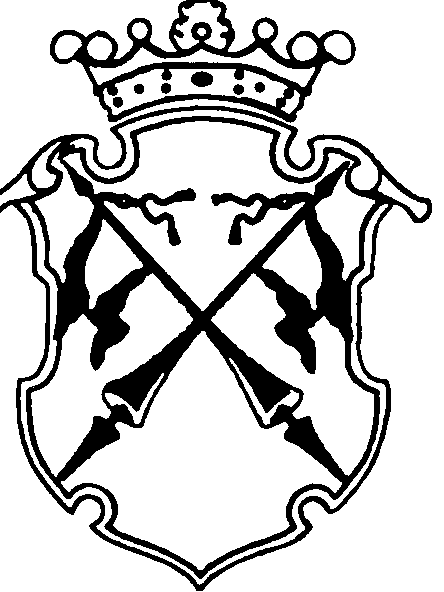 КОНТРОЛЬНО-СЧЕТНЫЙ КОМИТЕТСОРТАВАЛЬСКОГО МУНИЦИПАЛЬНОГО РАЙОНАЗАКЛЮЧЕНИЕКонтрольно-счетного комитета Сортавальского муниципального      района на Годовой отчет об исполнении бюджета Сортавальского      городского поселения за 2016 год.«31»марта 2016г.                                                                                        №13Общие положенияЗаключение на Годовой отчет об исполнении бюджета Сортавальского городского поселения за 2016 год подготовлено Контрольно-счетным комитетом Сортавальского муниципального района в соответствии с требованиями ст.157, 264.4 Бюджетного кодекса РФ, Положением о бюджетном процессе в Сортавальском городском поселении, утвержденным Решением Совета Сортавальского городского поселения IX сессии III созыва от 25 марта 2014г. №30 «Об утверждении Положения о бюджетном процессе в Сортавальском городском поселении»( далее – Положение о бюджетном процессе), Положением о контрольно-счетном комитете Сортавальского муниципального района, утвержденное Решением Совета Сортавальского муниципального района от 26 января 2012г. №232 «Об образовании контрольно-счетного комитета Сортавальского муниципального района и утверждении Положения о контрольно-счетном комитете Сортавальского муниципального района», Порядком проведения Контрольно-счетным комитетом Сортавальского муниципального района  внешней проверки годового отчета об исполнении бюджета Сортавальского городского поселения, утвержденного Решением Совета Сортавальского городского поселения XX сессии III созыва от 26.03.2015г. №81. Заключения на Годовой отчет об исполнении бюджета Сортавальского городского поселения подготовлено на основании показателей отчета об исполнении бюджета Сортавальского городского поселения на 1 января 2017 года и с учетом данных внешней проверки  годовой бюджетной отчетности главного администратора бюджетных средств за 2016 год (далее – внешняя проверка).Внешняя проверка бюджетной отчетности главного администратора бюджетных средств  (далее – ГАБС) проведена  на камеральном уровне с использованием сплошного метода.В ходе внешней проверки Годового отчета об исполнении бюджета Сортавальского городского поселения был осуществлен комплекс контрольных мероприятий по проверке полноты и достоверности представленной к проверке бюджетной отчетности, ее соответствия нормативным правовым актам, проведен анализ на предмет её соответствия по составу, структуре и заполнению (содержанию) требованиям Бюджетного кодекса Российской Федерации, Положения о бюджетном процессе в Сортавальском городском поселении, Приказа Минфина РФ от 28 декабря 2010г. №191н «Об утверждении Инструкции о порядке составления и представления годовой, квартальной и месячной отчетности об исполнении бюджетов бюджетной системы Российской Федерации»(с изменениями и дополнениями) (далее-Инструкция №191н),	Приказу Минфина России от 1 июля 2013 г. N 65н "Об утверждении Указаний о порядке применения бюджетной классификации Российской Федерации" (с изменениями и дополнениями) (далее- Указания о применении бюджетной классификации РФ) , Приказу Минфина РФ от 1 декабря 2010 г. N 157н
"Об утверждении Единого плана счетов бухгалтерского учета для органов государственной власти (государственных органов), органов местного самоуправления, органов управления государственными внебюджетными фондами, государственных академий наук, государственных (муниципальных) учреждений и Инструкции по его применению"(далее- Инструкция №157н)Соблюдение бюджетного законодательства при организации        бюджетного процессаВ 2016г. в Сортавальском городском поселении бюджетный процесс основывался на нормах Бюджетного кодекса РФ, Положении о бюджетном процессе в Сортавальском городском поселении, Уставе Сортавальского городского поселения, и других нормативных правовых актах.Решением Совета Сортавальского городского поселения от 23.12.2015г. №137 «О бюджете Сортавальского городского поселения на 2016 год» утвержден бюджет Сортавальского городского поселения на 2016 год. Бюджет утвержден до начала очередного финансового года, т.е. в соответствии с требованиями бюджетного законодательства. Основные характеристики утвержденного бюджета соответствуют требованиям ст.184.1 Бюджетного кодекса РФ.Внешняя проверка годового Отчета об исполнении бюджета        Сортавальского городского поселения за 2016 годВнешняя проверка годового отчета об исполнении бюджета Сортавальского городского поселения за 2016 год проведена Контрольно-счетным комитетом Сортавальского муниципального района с соблюдением требований Бюджетного кодекса РФ.Для проведения внешней проверки Администрацией Сортавальского городского поселения своевременно (22.03.2016г.) отчет направлен в Контрольно-счетный комитет Сортавальского муниципального района.Отчет об исполнении бюджета Сортавальского городского поселения за 2016год представлен в составе:- Баланс  исполнения бюджета (форма 0503120);- Баланс по поступлениям и выбытиям бюджетных средств (форма 0503140);-Баланс по операциям кассового обслуживания исполнения бюджета (форма 0503150);- Справки по заключению счетов бюджетного учета отчетного финансового года (форма 0503110);- Отчет о финансовых результатах деятельности (форма 0503121);-Отчет о кассовом поступлении и выбытии бюджетных средств (форма 0503124);- Справка по консолидируемым расчетам (форма 0503125);- Отчет об исполнении бюджета (форма 0503117);- Отчет о принятых бюджетных обязательствах (форма 0503128);- Отчет о движении денежных средств (форма 0503123);- Пояснительная записка (форма 0503160);Таким образом, Годовой отчет об исполнении бюджета поселения за 2016 год представлен к внешней проверки в Контрольно-счетный комитет, с соблюдением срока, установленного п.3 ст.264.4 Бюджетного кодекса РФ, и в объеме форм, установленных статьей 264.1 Бюджетного кодекса.С целью осуществления контрольных мероприятий в ходе внешней проверки годового отчета об исполнении бюджета Сортавальского городского поселения Контрольно-счетным комитетом дополнительно были использованы :- Решение Совета Сортавальского городского поселения от 23.12.2015г. №137 « О бюджете Сортавальского городского поселения на 2016 год»;- Решение Совета Сортавальского городского поселения от 01.03.2016г. №146 « О внесении изменений и дополнений в решение Совета Сортавальского городского поселения №137 от 23.12.2015г. «О бюджете Сортавальского городского поселения на 2016 год»;- Решение Совета Сортавальского городского поселения от 22.06.2016г. №161 «О внесении изменений и дополнений в решение Совета Сортавальского городского поселения №137 от 23.12.2015года  «О бюджете Сортавальского городского поселения на 2016 год»;- Решение Совета Сортавальского городского поселения от 17.10.2016г. №174 «О внесении изменений и дополнений в решение Совета Сортавальского городского поселения №137 от 23.12.2015года  «О бюджете Сортавальского городского поселения на 2016 год»;- Решение Совета Сортавальского городского поселения от 27.10.2016г. №181 «О внесении изменений и дополнений в решение Совета Сортавальского городского поселения №137 от 23.12.2015года  «О бюджете Сортавальского городского поселения на 2016 год»;- Решение Совета Сортавальского городского поселения от 28.12.2016г. №197 «О внесении изменений и дополнений в решение Совета Сортавальского городского поселения №137 от 23.12.2015года  «О бюджете Сортавальского городского поселения на 2016 год» ;- Отчет по использованию средств резервного фонда на 01.01.2017 г.;-Муниципальная долговая книга на 01.01.2017г.- Сводная бюджетная роспись бюджета Сортавальского городского поселения за 2016г.С целью установления достоверности показателей исполнения бюджета Сортавальского городского поселения, отраженных в представленной годовой бюджетной отчетности, Контрольно-счетным комитетом была запрошена  и представлена информация об операциях по исполнению бюджета Сортавальского городского поселения  Управлением Федерального казначейства по Республике Карелия. Проверка полноты и достоверности годовой бюджетной отчетности бюджета Сортавальского городского поселенияБюджетная отчетность составлена Администрацией Сортавальского городского поселения на основании сводной бюджетной отчетности ГАБС. При анализе составления формы Баланса исполнения бюджета (ф.0503120) установлено, что представленная к внешней проверке форма не соответствует форме по ОКУД 0503120, установленной Инструкцией №191н, т.к. в представленной форме отсутствуют строки:024;043;053;070;094;101;103;104;140;173-177;179;182;183;191-193; 201-203;211;213;291-293;320;331;333;334;371-373;472-474;513-515;532-534; 590;624;626. В справке о наличии имущества и обязательств на забалансовых счетах отсутствуют строки: 012;015; 016;030; 050;051;054;060; 070;071;072; 080;100;101-105; 110; 112; 120; 130;140;150;160;170-173; 180;181; 182;190 ; 220;221;224;230;240-242;244;246;248;249;254;256;258;262;264;268;280;290;300;310 и присутствуют коды строк не содержащиеся в унифицированной форме: 021;041;042;201;202.При анализе составления Отчета о кассовом поступлении и выбытии бюджетных средств (ф.0503124) установлено, что в нарушении п.122 Инструкции №191н строка 010 графы 5 заполнена не в разрезе кодов классификации доходов бюджета на основании данных по кассовым операциям, отраженных по соответствующим счетам счета 140210000 «Результат по кассовому исполнению бюджета по поступлениям в бюджет».Согласно п. 137 Инструкции №191н графа 5 раздела "Доходы бюджета" Отчета (ф. 0503117) формируется путем суммирования одноименных показателей графы 8 раздела "Доходы бюджета" консолидированных Отчетов (ф. 0503127) и графы 4 Справок (ф. 0503184) в части поступлений по доходам главных администраторов доходов бюджета при условии соответствия данных о кассовом исполнении бюджета, отраженных в графе 5 раздела "Доходы бюджета" консолидированных Отчетов (ф. 0503127) и графы 4 Справок (ф. 0503184) в части поступлений по доходам с аналогичными показателями графы 5 раздела "Доходы бюджета" консолидированного Отчета (ф. 0503124) финансового органа. При анализе составления Отчета об исполнении бюджета (ф.0503117) установлено, что  в нарушение п.137 Инструкции №191н строка 010 графы 5 ф.0503117 не соответствует строке 010 графы 5 в разрезе кодов дохода по бюджетной классификации ф.0503127 ГАБС. В соответствии с п. 134 Инструкции №191н строка 010 графы 4 отражает годовые объемы утвержденных решением о бюджете плановых показателей доходов бюджета на текущий финансовый год.При заполнении строки 010 раздела «1.Доходы бюджета» в соответствии с требованиями Инструкции №191н графа 6 (в разрезе кодов доходов по бюджетной классификации) будет содержать недостоверные сведения. Для устранения данной коллизии Контрольно-счетный комитет предлагает включить в состав структуры утвержденных решением о бюджете бюджетных назначений по доходам бюджета.При анализе составления Отчета о движении денежных средств (ф.0503123) установлено, что согласно п. 150.4 Инструкции №191н Финансовый орган формирует Отчет о движении денежных средств бюджета  (ф.0503123) на основании данных консолидированных Отчетов (ф. 0503123), представленных главными распорядителями бюджетных средств, главными администраторами источников финансирования дефицита бюджета, главными администраторами доходов бюджета, составляют сводный Отчет (ф. 0503123) путем суммирования одноименных показателей по строкам и графам соответствующих разделов отчета. При проверке представленной годовой бюджетной отчетности ГАБС установлено, что Главным распорядителем не сформирован Отчет (ф.0503123), следовательно, Отчет о движении денежных средств бюджета Сортавальского городского поселения (ф. 0503123) сформирован не на основании Отчета (ф.0503123) главного распорядителя бюджетных средств. При анализе составления Сведений о движении нефинансовых активов (ф.0503168) установлено, что представленная к внешней проверке форма не соответствует форме по ОКУД 0503168, установленной Инструкцией №191н, т.к. в представленной форме отсутствуют строки :011; 017;051;057;058;080;130;151;152;153;170;230;250;380;420;430;480;481;483; 520;521;523;540;542;562.При анализе составления ф. 0503169 (дебиторская задолженность ) в нарушение п.167 Инструкции №191н в графе 3, 10 и 13 не отражена информация о долгосрочной задолженности (задолженности, срок исполнения которой на отчетную дату превышает 12 месяцев), тогда как в графе 3 раздела 2 «Сведения о просроченной задолженности» дата возникновения задолженности  по пяти из шести дебиторов превышает 12 месяцев.При анализе составления «Сведения об исполнении бюджета» (ф.0503164) установлено, что в нарушение п.163 Инструкции №191н по разделу 2 «Расходы бюджета» в графе 4 не указана информация о суммах доведенных в установленном порядке бюджетных данных.При анализе составления таблицы 5 установлено, что в нарушение п.157 Инструкции №191н по некоторым мероприятиям проведенный контроль осуществлялся самими получателями, а не должностными лицами Администрации Сортавальского поселения.При анализе составления Сведений о результатах внешнего государственного (муниципального) финансового контроля (таблица 7) выявлено не полное отражение информации. Не отражена информация о проведенной внешней проверке годовой финансовой отчетности за 2015 год, о контрольном мероприятии «Проверка эффективного использования имущества, переданного в оперативное управление МУП «Чистый город».Остальные формы бюджетной отчетности Сортавальского городского поселения соответствуют требованиям Инструкции №191н и Указаниям о применении бюджетной классификации РФ.  Показатели исполнения бюджета поселения, отраженные в годовом отчете об исполнении местного бюджета соответствуют показателям, отраженным в справке об операциях по исполнению  бюджета поселения Управления Федерального казначейства по РК.  Общая характеристика исполнения бюджета за 2016 годПервоначально бюджет Сортавальского городского поселения на 2016год (решение Совета Сортавальского городского поселения от 23.12.2015г. №137) был утвержден по доходным источникам в сумме 92386,0 тыс. руб., расходным обязательствам – 101636,0 тыс. руб. В течение 2016 года в утвержденный бюджет изменения вносились 5 раза (Решение Совета Сортавальского городского поселения от 01.03.2016г. №146; Решение Совета Сортавальского городского поселения от 22.06.2016г. №161; Решение Совета Сортавальского городского поселения от 17.10.2016г. №174; Решение Совета Сортавальского городского поселения от 27.10.2016г. №181; Решение Совета Сортавальского городского поселения от 28.12.2016г. №197.Внесение изменений в утвержденный бюджет в основном связано:- необходимостью отражения в доходной и расходной части бюджета Сортавальского городского поселения полученных безвозмездных поступлений;- перемещением бюджетных ассигнований по субъектам бюджетного планирования в связи с уточнением расходных обязательств бюджета поселения в ходе его исполнения. В результате внесенных изменений и дополнений в бюджет Сортавальского городского поселения его доходная часть увеличилась на 5616,0 тыс. руб. и составила 98002,0 тыс. руб., расходная часть - на 4081,1 тыс. руб. и составила 105717,1 тыс. руб., дефицит бюджета Сортавальского городского поселения снизился на 1534,9 тыс. руб. и составил 7715,1 тыс. руб. В Годовом отчете об исполнении бюджета поселения отражены утвержденные решением о бюджете назначения по доходам в сумме 98002,0 тыс. руб., по расходам – утвержденные в соответствии со сводной бюджетной росписью в сумме 105717,1 тыс. руб.,  дефицит бюджета – сумма плановых показателей утвержденных решением о бюджете в сумме 7715,1 тыс. руб.Согласно отчетных данных бюджет по доходам исполнен в размере 92256,2 тыс. руб. или на 94,1% к утвержденным бюджетным назначениям, по расходам исполнение составило 99061,8 тыс. руб. или 93,7 % к утвержденным бюджетным назначениям.По данным Отчета об исполнении бюджета за 2016 год бюджет исполнен с дефицитом 6805,6 тыс. руб., что составляет 8,3% к утвержденному годовому объему доходов бюджета Сортавальского городского поселения (без учета утвержденного объема безвозмездных поступлений) и соответствует нормам Бюджетного кодекса РФ заложенными в ст.92.1 «Дефицит бюджета субъекта РФ, дефицит местного бюджета» подпункт 3.Показатели исполнения основных характеристик бюджета Сортавальского городского поселения по годовому отчету и результатам проверки представлены в таблице №1Таблица 1(тыс. руб.)Анализ исполнения показателей доходной части бюджета Сортавальского городского поселения.За 2016год в бюджет Сортавальского городского поселения поступило 92256,2 тыс. руб., что составляет 94,1% от утвержденных бюджетных назначений.  Налоговые и неналоговые доходы составили в доходной части бюджета Сортавальского городского поселения 82,5 %. План по налоговым доходам выполнен на 96,2 %, в бюджет поступило 64207,2 тыс. руб.. План по неналоговым доходам выполнен на 78,8%, в бюджет поступило 11882,1 тыс. руб. Недополучено налоговых и неналоговых доходов на сумму 5745,8 тыс. руб. По сравнению с 2015 годом объем налоговых и неналоговых поступлений увеличился на 3095,9 тыс. руб. или на 4,2%.В 2016 году размер безвозмездных поступлений от других бюджетов бюджетной системы РФ составил в денежном выражении 16167,0 тыс. руб.. Доля безвозмездных поступлений в доходной части бюджета Сортавальского городского поселения составила 17,5%. По сравнению с 2015 годом объем безвозмездных поступлений снизился на 11823,8 тыс. руб. или на 42,2%.Налоговые доходыНалоговые платежи за 2016год поступили в сумме 64207,2 тыс. руб., что на 2547,4 тыс. руб. меньше утвержденных плановых назначений или 96,2% от утвержденного плана.Единый сельскохозяйственный налог поступил в бюджет в 100 % объеме от прогнозируемых поступлений, а доходы от уплаты акцизов по подакцизным товарам (продукции), производимым на территории РФ – на 104,4% от прогнозных поступлений.Налоговые доходы выполнены не по всем видам поступлений:- Налог на доходы физических лиц выполнен на 96,0 % от плановых назначений;- налоги на имущество выполнены на 94,2 % от плановых назначений.Согласно Сведений об исполнении бюджета (ф.0503164;0503160) причина отклонений от планового процента исполнения по налогу на доходы физических лиц, полученных физическими лицами в соответствии со статьей 228 Налогового кодекса РФ , а также земельного налога с физических лиц, обладающих земельным участком , расположенным в границах городских поселений приведена одна и та же причина:  «исполнение соответствует суммам, перечисленным налоговым агентом», что в нарушение п.163 Инструкции №191н не объясняет причину отклонений.  В отчетном году 99,7% налоговых поступлений в  бюджет Сортавальского городского поселения были сформированы за счет :- налога на доходы физических лиц – 47028,8 тыс. руб. (73,2% от общей суммы поступивших налоговых платежей );- налога на имущество – 12471,1 тыс. руб. ( 19,4 % от общей суммы поступивших налоговых платежей);-доходы от уплаты акцизов по подакцизным товарам (продукции), производимым на территории РФ – 4566,3 (7,1 % от общей суммы поступивших налоговых платежей).По сравнению с 2015г. поступления  от налога на доходы физических лиц увеличилось на 3084,1 тыс. руб. или на  7,0%. Налоги на имущество увеличились по сравнению с 2015 г. на 115,3 тыс. руб. или на 0,9%.Неналоговые доходыРаспоряжением администрации Сортавальского городского поселения от 29.12.2016г. №744-О прогнозируемый объем поступлений неналоговых доходов бюджета Сортавальского городского поселения на 2016 год утвержден в сумме 15080,4 тыс. руб. По данным Справки об операциях по исполнению бюджета Сортавальского городского поселения на 09.01.2017г., предоставленной Управлением Федерального казначейства по Республике Карелия, неналоговые доходы исполнены в сумме 11882,1 тыс. руб., или 78,8% от утвержденных назначений.По сравнению с 2015 годом объем поступлений снизился на 1276,6 тыс. руб. или на 9,7%. Процент выполнения плановых показателей в отчетном году по сравнению с предыдущим годом увеличился на 43,8% (в 2015г. -35,0%). Доля поступлений в 2016 г. по неналоговым доходам в доходной части бюджета Сортавальского городского поселения составила 12,9%.Наибольший удельный вес в поступивших неналоговых доходах занимают:- доходы от использования имущества, находящегося в муниципальной собственности – 9057,1 тыс. руб., что составляет 76,2% от общего объема поступивших неналоговых доходов. Плановые показатели по данному виду неналогового дохода выполнены на 76,7%;- доходы от продажи материальных и нематериальных активов – 1967,3 тыс. руб.(16,6% к общему объему поступлений по неналоговым доходам). Плановые показатели исполнены на 87,4%;- доходы от оказания платных услуг (работ) и компенсации затрат государства – 637,2 тыс. руб. ( 5,4% к общему объему поступлений по неналоговым доходам).  Плановые показатели исполнены на 100%;По информации, содержащейся в Годовом отчете об исполнении бюджета Сортавальского городского поселения за 2016 год (ф.0503164), невыполнение плановых показателей по неналоговому доходу «доходы от использования имущества, находящегося в муниципальной собственности» в основном сложилось по причине дебиторской задолженности ЗАО «Карелводоканал», а также в связи со снижением поступлений от использования имущества в связи с приватизацией квартир из муниципального жилого фонда. Кроме того в пояснительной части  содержится информация: «суммы перечислений арендной платы за земельные участки соответствует суммам, перечисленным из бюджета Сортавальского муниципального района». Данная формулировка не поясняет причины отклонений от планового процента исполнений и является нарушением п.163 Инструкции №191н.По неналоговому доходу «доходы от продажи материальных и нематериальных активов», согласно пояснениям, данных в ф. 0503164 причиной невыполнения плановых показателей явилось передача полномочий по распоряжению земельными участками на республиканский уровень.6.3. Безвозмездные поступленияВ 2016году в доходную часть бюджета Сортавальского городского поселения из бюджетов других уровней поступило 16167,0 тыс. руб. безвозмездных поступлений или 100 % от утвержденного плана, что составляет 17,5% от общей суммы доходов, в том числе:Субсидии из других бюджетов бюджетной системы РФ – 15465,0 тыс. руб. (100% от утвержденных плановых назначений);Субвенции из других бюджетов бюджетной системы РФ – 2,0 тыс. руб. ( 100 % от утвержденных плановых назначений);Иные межбюджетные трансферты, переданные бюджету Сортавальского городского поселения из других бюджетов бюджетной системы РФ – 700,0 тыс. руб. ( 100% от утвержденных плановых назначений). В структуре безвозмездных поступлений субсидии составили 95,7 %, субвенции -0,01%, иные межбюджетные трансферты – 4,3%.Показатели исполнения безвозмездных поступлений приведены в таблице №2Табл.2(тыс.руб.)Исполнение по налоговым и неналоговым доходам в разрезе ГАБСОсновными направлениями налоговой политики Сортавальского городского поселения на 2016 в области доходов бюджета Сортавальского городского поселения предусматривалось работа по повышению эффективности администрирования налоговых и неналоговых доходов бюджета. Прогнозные показатели поступления доходов на 2016 год утверждены  Распоряжением Администрации Сортавальского городского поселения от 29.12.2016г. №744-0  по кодам бюджетной классификации РФ. В Приложении 2 к решению Совета Сортавальского городского поселения «О бюджете Сортавальского городского поселения на 2016 год закреплены коды главного администратора за каждым главным администратором средств бюджета поселения.В составе материалов к внешней проверке Годового отчета об исполнении бюджета поселения за 2016 год Администрацией СГП представлен Кассовый план по доходам на 2016 год (уточнение на 30.11.2016). В Кассовом плане по доходам за главными администраторами доходов закреплены прогнозные показатели поступления доходов поселения на 2016 год по кодам бюджетной классификации РФ..Показатели исполнения бюджетных назначений по доходам по главным администраторам доходов бюджета поселения характеризуются данными приведенными в таблице №3.Табл.3(тыс. руб.)Анализ исполнения прогнозируемых поступлений по налоговым и неналоговым доходам показал следующее.Доля поступлений администрируемых территориальным органом Федеральной налоговой службы составила 78,4 процента, Администрацией Сортавальского городского поселения – 10,2 процента, Администрацией Сортавальского муниципального района -5,4 процента, Территориальный орган Федерального казначейства – 6,0 процента.По двум из четырех главных администраторов доходов бюджета поселения исполнение прогнозируемых поступлений в 2016 году составило менее 90,0 процентов. Самый низкий процент исполнения  прогнозируемых поступлений сложился по главному администратору – Администрация Сортавальского городского поселенияВ целях эффективности администрирования доходов бюджета поселения Контрольно-счетный комитет Сортавальского муниципального района предлагает Администрации  Сортавальского городского поселения, как органу организующему исполнение бюджета и как главному  администратору доходов бюджета Сортавальского городского поселения принять меры по повышению качества прогнозирования доходов бюджета поселения основываясь на принципе достоверности, заложенному ст. 37 БК РФ .Анализ исполнения показателей расходной части бюджета Сортавальского городского поселенияРешением о бюджете Сортавальского городского поселения на 2016 год в первоначальной редакции общий объем годовых назначений расходной части был утвержден в объеме 101636,0 тыс. руб. С учетом внесенных изменений общий объем расходов увеличился  на  4081,1 тыс. руб. (или на 4,0%) и составила 105717,1 тыс. руб.В соответствии со сводной бюджетной росписью на 2016 год бюджетные ассигнования по расходам бюджета утверждены в сумме 105717,1 тыс. руб. , что соответствует сумме бюджетных ассигнований, утвержденных Решением о бюджете с учетом внесенных изменений на 2016 год.В отчетном году  в ходе корректировок бюджета осуществлено увеличение запланированных бюджетных ассигнований по некоторым разделам классификации расходов бюджета. Наибольшее увеличение отмечено по разделам : «Национальная экономика» на 62,5%, «Образование» на 20%, «Культура и кинематография» на 1,7%, «Социальная политика» на 48,8%.На 30% сокращены  бюджетные ассигнования по разделу «Национальная безопасность и правоохранительная деятельность», на 19,8%  по разделу «Жилищно-коммунальное хозяйство», на 35,2% по разделу «обслуживание государственного и муниципального долга»Расходы бюджета по разделам и подразделам классификации расходов бюджетов  Анализ расходов бюджета Сортавальского городского поселения  в разрезе разделов и подразделов классификации расходов бюджета  приведен в табл. 4Табл. 4(тыс. руб.) В сравнении с 2015 годом в 2016 году сводной бюджетной росписью предусмотрено уменьшение расходов на 36541,7 тыс. руб. или  на 25,7%.  В разрезе разделов уменьшение расходов произошло по 4 разделам, увеличение расходов произошло по 4 разделам. Наибольшее снижение расходов, утвержденных сводной бюджетной росписью, произошло по разделу «Жилищно-коммунальное хозяйство», наибольшее увеличение запланированных расходов произошло по разделу «Расходы на обслуживание государственного и муниципального долга».В 2016году по отчету и по результатам внешней проверки расходы бюджета Сортавальского городского поселения исполнены в сумме 99061,7 тыс. руб., что на 9051,4 тыс. руб.  или на 8,4 % меньше произведенных расходов за 2015 год.Относительно 2015 года увеличились расходы по разделам : «Общегосударственные расходы»(на 10,1%), «Национальная безопасность и правоохранительная деятельность»(на 44,5%), «Жилищно-коммунальное хозяйство» (на 16,1%), «Образование» (на 19,1%),«Социальная политика»(на 112,5%) , «Обслуживание государственного и муниципального долга»(на 318,7%).В сравнении с 2015 г. наблюдается наибольшее снижение расходов по разделам «Национальная экономика» (на 22,8%) , «Культура и кинематография» (на 20,8%) и «Физическая культура и спорт» (на 13,3%).Согласно Отчету об исполнении бюджета за 2016 год расходы поселения исполнены в сумме 99061,7 тыс. руб. или 93,7 % от утвержденных бюджетных назначений сводной бюджетной росписи ( в 2015 году – 76%) и столько же от назначений, утвержденных Решением о бюджете поселения на 2016 год .Основную долю исполненных расходов бюджета Сортавальского городского поселения в 2016 году составили расходы на национальную экономику– 34,1 процента, на жилищно-коммунальное хозяйство – 34,3 процента, на  общегосударственные вопросы – 15 процентов, на культуру и кинематографию- 14,5 процента.Анализ исполнения бюджетных ассигнований по разделам и подразделам классификации расходов бюджетов Российской Федерации на 2016 год свидетельствует о том, что при исполнении бюджетных ассигнований по четырем разделам процент исполнения к показателю сводной бюджетной росписи сложился выше 95,0 процентов.Меньше 95 процентов исполнение составило по разделам «Национальная безопасность и правоохранительная деятельность» (64,4%), «Физическая культура и спорт» (86,6%),»Жилищно-коммунальное хозяйство» (91,9%), «Общегосударственные вопросы» (93,7%),«Национальная экономика» (94,6%).Согласно «Сведения об исполнении бюджета»(ф.0503164) по разделу «Общегосударственные расходы » исполнение расходов по подразделу 0111 «Резервный фонд» в объеме 0% от утвержденных бюджетных назначений сложилось по причине отсутствия потребности, по подразделу 0113 «Другие общегосударственные вопросы» в объеме 84,0% в основном произошло по причине экономии в связи с возмещением арендаторами имущества, предоставленного из муниципальной казны, коммунальных расходов. По разделу «Национальная безопасность и правоохранительная деятельность» исполнение расходов по подразделу 0314 «Другие вопросы в области национальной безопасности и правоохранительной деятельности» исполнение составило 63,8% по причине планирования бюджетных ассигнований на мероприятия по пожарной безопасности в объеме превышающем фактические затраты . По подразделу 0412 «Другие вопросы в области национальной экономики» исполнение расходов было осуществлено на 91,4% в связи с экономией средств бюджета в результате осуществления закупки услуг по формированию земельных участков при проведении конкурсных процедур. По разделу «Жилищно-коммунальное хозяйство» исполнение расходов по подразделу 0501 «Жилищное хозяйство» в объеме 89,4%  от плановых назначений по причине длительности проведения конкурсных процедур , по подразделу 0502 «Коммунальное хозяйство» в объеме 83,7 % от плановых назначений по причине планирования бюджетных ассигнований на предоставление субсидий юридическим лицам(кроме некоммерческих организаций), индивидуальным предпринимателям, физическим лицам- производителям товаров, работ, услуг в объеме превышающем заявленную потребность, по подразделу 0505 «Другие вопросы в области жилищно-коммунального хозяйства» в объеме 90,9% от плановых назначений  по причине несвоевременного предоставления исполнителями работ (поставщиками, подрядчиками) документов для расчетов. По разделу «Физическая культура и спорт»  исполнение расходов по подразделу 1102 «Массовый спорт»  в объеме 86,7% от плановых назначений произошло по причине недостаточного финансирования заявленной потребности. 7.2.Ведомственная структура расходовСогласно Положения об администрации муниципального образования «Сортавальское городское поселение», утвержденного Решением Сессии Сортавальского городского поселения от 09.04.2009г. №417 с изменениями и дополнениями от 23.05.2011г. № 162 и от 29.08.2013г. №296 (далее- Положение) Администрация Сортавальского поселения осуществляет бюджетные полномочия главного распорядителя бюджетных средств по отношению к 4 муниципальным казенным учреждениям.За отчетный финансовый год по главному распорядителю- Администрации Сортавальского поселения бюджетные назначения исполнены на 93,7%.Дефицит бюджета Сортавальского городского поселения и источники его финансирования.Решением о бюджете Сортавальского городского поселения на 2016 год дефицит бюджета утвержден в сумме 9250,0 тыс. руб. или 10,0% от утвержденного общего объема доходов без учета безвозмездных поступлений.В процессе исполнения бюджета Сортавальского городского поселения в 2016 году решениями Совета Сортавальского городского поселения вносились изменения в основные характеристики бюджета, в том числе дефицит бюджета изменялся в суммовом выражении и в процентном по отношению к утвержденному общему объему доходов без учета безвозмездных поступлений. К первоначально утвержденным показателям дефицит бюджета снизился на 1534,9 тыс. руб. или на 16,6 процентов. По отношению к утвержденному общему объему доходов без учета безвозмездных поступлений дефицит бюджета снизился на 0,6 пункта (с 10,0% до 9,4%). В 2016г. бюджет Сортавальского городского поселения был исполнен с дефицитом. Расходы бюджета исполнены в сумме 99061,8 тыс. руб. и превышают фактически полученные доходы в сумме 92256,2 тыс. руб. на сумму 6805,6 тыс. руб.. К уровню назначений, утвержденных Решением о бюджете, размер дефицита снизился на 909,5 тыс. руб. или на 11,8%.По отношению к  утвержденному общему объему доходов без учета безвозмездных поступлений дефицит бюджета района составил 8,3%. Размер дефицита бюджета Сортавальского городского поселения, сложившейся по итогам отчетного года, соответствует предельным значениям, установленным пунктом 3 статьи 92.1 Бюджетного кодекса РФ.В 2016году в качестве источников внутреннего финансирования дефицита бюджета был привлечен коммерческий кредит, полученный от кредитной организации ПАО «Совкомбанк». Общая сумма полученных кредитов составила 12000,0 тыс. руб.. Погашение кредитов, по которым подошел срок возврата, было исполнено на сумму 6500,0 тыс. руб.(1000,0 тыс.руб. – бюджетные кредиты и 5500,0 тыс. руб. – кредиты кредитных организаций)  В течение 2016 года из бюджета Сортавальского городского поселения другим бюджетам бюджетной системы Российской Федерации бюджетные кредиты не предоставлялись.  Программа муниципальных внутренних заимствованийИсполнение показателей Программы муниципальных внутренних заимствований, утвержденных приложением 9 к Решению о бюджете Сортавальского городского поселения на 2016 год, характеризуется следующими данными:Табл.5(тыс.руб.)За отчетный год в рамках Программы  муниципальных внутренних заимствований Сортавальского городского поселения заемные средства привлечены в сумме 12000,0 тыс. руб., что составило 100 процентов относительно утвержденных Решением о бюджете Сортавальского городского поселения на 2016 год показателей, погашение заимствований осуществлено Администрацией Сортавальского городского поселения в сумме 6500,0 тыс. руб. или 100 процентов утвержденных назначений.При утвержденном объеме заимствований в размере 5500,0 тыс. руб. исполнение составило 5500,0 тыс. руб. или 100 процента к утвержденным назначениям.Муниципальный долгСтатьей 1 решения Совета Сортавальского городского поселения от 23.12.2015г. №137 « О бюджете Сортавальского городского поселения  на 2016 год» с изменениями и дополнениями, установлен верхний предел муниципального долга Сортавальского городского поселения на 01 января 2017 года, в валюте РФ в сумме 13500,0  тыс. руб., в том числе верхний предел по муниципальным гарантиям Сортавальского городского поселения в валюте РФ в сумме 0,0 тыс. руб. Пунктом 3 статьи 10 того же Решения Совета Сортавальского городского поселения установлен предельный объем муниципального долга Сортавальского городского поселения на 2016 год в объеме 20000,0 тыс. руб.Частью 3 статьи 107 Бюджетного кодекса РФ установлено, что предельный объем муниципального долга не должен превышать утвержденный общий годовой объем доходов местного бюджета без учета утвержденного объема безвозмездных поступлений и (или) поступлений налоговых доходов по дополнительным нормативам отчислений.Согласно «Отчета об исполнении бюджета Сортавальского городского поселения за 2016 год» утвержденный годовой объем доходов бюджета поселения без учета утвержденного объема безвозмездных поступлений составил 81835,0 тыс. руб., т.е. утвержденный предельный объем муниципального долга на 2016 год  соответствует ч.3 ст.107 Бюджетного кодекса РФ.По данным предоставленной отчетности и данным Муниципальной долговой книги Сортавальского городского поселения по состоянию на 01.01.2017г. превышение установленного предельного объема муниципального долга Сортавальского городского поселения в отчетном периоде не обнаружено. По данным Муниципальной долговой книги Сортавальского городского поселения по состоянию на 01 января 2017г. остаток долгового обязательства на 01.01.2017г. составил 13500,0 тыс. руб. ( 2000,0 тыс. руб. – долговые обязательства по бюджетным кредитам, привлеченным в местный бюджет от других бюджетов Российской Федерации, 11500,0 тыс. руб. – долговые обязательства по кредитам, полученным от кредитных организаций   и 0,0 тыс. руб. - муниципальные гарантии), или 100 % от утвержденного верхнего предела муниципального внутреннего долга Сортавальского городского поселения, установленного статьей 1 Решения о бюджете Сортавальского городского поселения на 2016 год.По сравнению с началом отчетного года объем муниципального долга на конец периода увеличился на 5500,0 тыс. руб. или на 68,8 процентов.Структура муниципального внутреннего долга Сортавальского городского поселения по видам долговых обязательств и ее изменение характеризуется следующими данными:Табл.6По состоянию на 01.01.2017 года задолженность по кредитам кредитных организаций ( ПАО « Совкомбанк») составила 11500,0 тыс. руб., т.е. увеличилась на 6500,0 тыс. руб. (на 01.01.2015г.- 5000,0 тыс. руб.).   Задолженность на 01.01.2017г. по бюджетным кредитам, привлеченным от других бюджетов бюджетной системы РФ  (Администрация Сортавальского муниципального района) составила 2000,0 тыс. руб., т.е. уменьшилась на  1000,0 тыс. руб. или на 33,3% (на 01.01.2016г. – 3000,0 тыс. руб.).По состоянию на 01.01.2017г. структура муниципального долга Сортавальского городского поселения включала долговые обязательства по бюджетным кредитам из бюджета Сортавальского муниципального района (14,8 %) и кредитам кредитных организаций (85,2%). Структура муниципального внутреннего долга Сортавальского городского поселения по видам долговых обязательств соответствует структуре, установленной статьей 100 Бюджетного кодекса РФ.Ограничения, установленные статьей 107 Бюджетного кодекса, соблюдены. Вместе с тем, отношение фактического объема муниципального долга Сортавальского городского поселения на 1 января 2017 года к общему годовому объему доходов бюджета поселения без учета безвозмездных поступлений составило 16,5 %. К уровню на 1 января 2016 года (7,8%) рост составил 8,7 процентов.Долговая нагрузка на бюджет Сортавальского городского поселения возросла.Расходы на обслуживание муниципального долга Сортавальского городского поселенияРешением о бюджете Сортавальского городского поселения установлен предельный объем расходов на обслуживание муниципального долга Сортавальского городского поселения на 2016 год в сумме 1370,0 тыс. руб. Бюджетные ассигнования распределены главному распорядителю- Администрации Сортавальского городского поселения. По данным годовой бюджетной отчетности главного распорядителя бюджетных средств исполнение составило 1367,8 тыс. руб. или 99,8 процентов. Предельный объем расходов не превышен. Относительно объема 2015 года (326,7 тыс. руб.) расходы на обслуживание муниципального долга поселения в 2016 году выросли на 1041,1 тыс. руб. или на 318,7 процентов.  Расходы на обслуживание муниципального внутреннего долга превышают совокупный объемом бюджетных ассигнований, направленных в 2016 году на национальную оборону и правоохранительную деятельность, образование, социальную политику и физическую культуру и спорт.Использование средств резервных фондов.В соответствии со статьей 81 Бюджетного кодекса РФ и статьей 7 решения Совета Сортавальского городского поселения от 23.12.2015г. №137 « О бюджете Сортавальского городского поселения на 2016 год» с учетом изменений, установлен размер резервного фонда Администрации Сортавальского городского поселения на 2016 год в размере 76,2 тыс. руб., что составляет 0,07 % от общего объема утвержденных бюджетных назначений.Частью 4 статьи 81 Бюджетного кодекса РФ установлено, что средства резервных фондов местных администраций направляются на финансовое обеспечение непредвиденных расходов, в том числе на проведение аварийно-восстановительных работ и иных мероприятий, связанных с ликвидацией последствий стихийных бедствий и других чрезвычайных ситуаций.Согласно Отчету об использовании средств резервного фонда администрации Сортавальского городского поселения на 01.01.2017 год средства на финансовое обеспечение непредвиденных расходов, в том числе на проведение аварийно-восстановительных работ из Резервного фонда не направлялись.Исполнение программной части бюджета.Решением о бюджете Сортавальского городского поселения на 2016 год  предусматривались к исполнению 5 муниципальных целевых программ в объеме 8856,9 тыс. руб.По сравнению с 2015 годом  утвержденные сводной бюджетной росписью расходы на реализацию Программ снизились на 11058,6 тыс. руб. или на 55,5 процента и составили 8856,9 тыс. руб.Доля бюджетных средств, направленных на реализацию Программ, в общих расходах  бюджета поселения в 2016, году составила 8,4 процента, что на 5,5 % выше, чем в предыдущем году (в 2015году- 2,9%). Наибольшая доля расходов приходится на программу «Переселение граждан из аварийного жилого фонда- 92,8 процента.Изменение количества и доли расходов на реализацию Программ в 2016 году в общих расходах бюджета  поселения представлено в таблице.Табл.7Расходы на реализацию Программ фактически исполнены в объеме 8344,0 тыс. руб., или 94,2 процента от показателей, утвержденных Решением о бюджете СГП на 2016 год и сводной бюджетной росписью соответственно.В 2016 году из 5 Программ на 100 процентов исполнена– 1 Программа (20 процентов),  более 95 процентов – 1 Программа  (20 процента), в диапазоне от 90 до 95процентов исполнены 2 Программ ( 40 процентов), на 63,8 процентов исполнена 1 программа (20 процентов). По четырем из пяти Программам денежные обязательства приняты полностью, по одной- частично. На 01.01.2017г. кредиторской задолженности перед контрагентами за выполненные в рамках Программ работы или услуги отсутствует.Результаты внешней проверки годовой  бюджетной отчетности главного администратора бюджетных средств.В соответствии со статьей 268.1 Бюджетного кодекса РФ в ходе внешней проверки осуществляется контроль за достоверностью, полнотой и соответствием нормативным требованиям составления и представления бюджетной отчетности главными администраторами бюджетных средств (далее – ГАБС).В процессе внешней проверки устанавливалось соответствие порядка составления и представления бюджетной отчетности ГАБС нормам Бюджетного кодекса РФ, нормативным правовым актам Российской Федерации, Республики Карелия, Сортавальского городского поселения. В частности, предметом контроля являлось соблюдение общих требований по составлению и формированию бюджетной отчетности ГАБС, установленных Инструкцией о порядке составления и представления годовой, квартальной и месячной отчетности об исполнении бюджетов бюджетной системы Российской Федерации, утвержденной приказом Министерства финансов Российской Федерации от 28.12.2010г. №191н (далее-Инструкция №191н).В годовой отчет об исполнении бюджета Сортавальского городского поселения за 2016 год включен отчет 1 главного администраторов доходов, 1 главного распорядителя средств бюджета поселения, 1 главного администратора источников финансирования дефицита бюджета Сортавальского городского поселения, тогда как согласно Приложению2 к решению Совета Сортавальского городского поселения «О бюджете Сортавальского городского поселения на 2016 год» Перечень главных администраторов доходов бюджета Сортавальского городского поселения на 2016 год содержит четыре главных администраторов доходов бюджета поселения.В период с 23.03.2016г. по 31.03.2016г. Контрольно-счетным комитетом была проведена проверка годовой бюджетной отчетности ГАБС на камеральном уровне. Камеральная проверка проводились на основании отчета ГАБС, материалов, полученных для проведения внешней проверки годового отчета об исполнении бюджета поселения за 2016 год, а также данных о кассовом исполнении бюджета Сортавальского городского поселения, предоставленных Управлением Федерального казначейства по Республике Карелия.По результатам указанных проверок установлено, что годовая бюджетная отчетность за 2015 год представлена в Контрольно-счетный комитет ГАБС с соблюдением срока, установленного п.3 ст.37 Положения о бюджетном процессе в Сортавальском городском поселении, утвержденное Решением Совета Сортавальского городского поселения от 25.03.2014г. №30.Анализ достоверности бюджетной отчетности проводился сплошным способом и включал в себя оценку корректности консолидации отчетности, соответствия показателей форм бюджетной отчетности ГАБС и получателей бюджетных средств, проверку соответствия сведений, отраженных в отчетах ГАБС данным отчетности Управления Федерального казначейства по Республики Карелия.Для проведения внешней проверки были представлены следующие формы отчетности по состоянию на 1 января 2017 года:Баланс главного распорядителя, распорядителя, получателя бюджетных средств, главного администратора, администратора источников финансирования дефицита бюджета, главного администратора, администратора доходов бюджета (ф.0503130);Справка о наличии имущества и обязательств на забалансовых счетах;Справка по заключению счетов бюджетного учета отчетного финансового года (ф.0503110);Отчет о финансовых результатах деятельности (ф.0503121);Справка по консолидируемым расчетам (ф.0503125);Отчет об исполнении бюджета главного распорядителя (распорядителя), получателя средств бюджета (ф.0503127);Отчет о принятых бюджетных обязательствах (ф.0503128);Пояснительная записка (ф.0503160) с таблицами и приложениями:Сведения об основных направлениях деятельности (табл.1);Сведения об особенностях ведения бюджетного учета (табл.4)Сведения о результатах мероприятий внутреннего контроля (табл.5);Сведения о проведении инвентаризаций (табл.6);Сведения о результатах внешних контрольных мероприятий (табл.7);Сведения о количестве подведомственных учреждений (ф.0503161);Сведения об изменениях бюджетной росписи главного распорядителя бюджетных средств, главного администратора источников финансирования дефицита бюджета (ф.0503163);Сведения об исполнении бюджета (ф.0503164);Сведения о движении нефинансовых активов (ф.0503168);Сведения о дебиторской и кредиторской задолженности (ф.0503169);Сведения об изменении остатков валюты баланса (ф. 0503173);Сведения об исполнении судебных решений по денежным обязательствам бюджета (форма 0503296).В нарушении п.150.3 Инструкции №191н в составе годовой бюджетной (бухгалтерской) отчетности главного распорядителя не представлен Отчет о движении денежных средств (ф.0503123) Состав форм годовой бюджетной отчетности ГАБС соответствует составу форм отчетности, определенной Инструкцией №191, за исключением ф. 0503123.Согласно бюджетной отчетности главного распорядителя средств бюджета Сортавальского городского поселения – Администрации муниципального образования «Сортавальское городское поселение» по состоянию на 1 января 2017г (ф.0503127):утвержденные бюджетные назначения по расходам отражены в размере 105717,1 тыс. руб.;лимиты бюджетных обязательств отражены в сумме 105717,0 тыс. руб., т.е. 100% от утвержденных бюджетных назначений по расходам;исполнено через органы, организующие исполнение бюджета – 99061,8 тыс. руб., что составляет 93,7 % утвержденных бюджетных назначений;исполнения через банковские счета и некассовые операции не было;неисполненные назначения по ассигнованиям- 6,0 руб.неисполненные назначения по лимитам бюджетных обязательств – 6655,3тыс. руб.Утвержденные бюджетные назначения, отраженные в отчете об исполнении бюджета главного распорядителя  соответствуют  сведениям сводной бюджетной росписи  бюджета Сортавальского городского поселения на 2016 год, а также соответствуют показателям Отчета об исполнении бюджета Сортавальского городского поселения.При анализе составления формы 0503127 установлено:В разделе I «Доходы бюджета»  графа 3,в нарушении п.54 Инструкции №191н, содержит коды бюджетной классификации РФ по доходам, не закрепленные приложением №2 к Решению о бюджете поселения на 2016 год за Главным администратором доходов – Администрацией Сортавальского поселения.Согласно п.55 Инструкции №191н в графе 4 должны отражаться годовые объемы утвержденных бюджетных назначений, плановых (прогнозных) показателей по доходам на текущий финансовый год. Распоряжением Администрации Сортавальского поселения от 29.12.2016г. №744-О утверждены прогнозируемые поступления доходов в бюджет Сортавальского городского поселения на 2016 год без разбивки по главным администраторам средств бюджета поселения. Таким образом, данным муниципальным актом не утверждены объемы прогнозируемых поступлений доходов главному администратору доходов бюджета поселения- Администрации Сортавальского поселения и включение в графу 4 показателей не является обоснованным. В нарушение п.57 Инструкции №191н  графе 10 раздела «Расходы бюджета» по строкам, содержащим показатели утвержденных (доведенных) бюджетных ассигнований на финансовый год (графа 4) не отражены неисполненные назначения ( как разность  показателей графы 4 и графы 9) за исключением по КБК 003 0113 2000070 970 330. В нарушение п.57 Инструкции №191н по строкам, содержащим показатели утвержденных (доведенных) бюджетных ассигнований на финансовый год по группировочным кодам классификации расходов (гр.4 : 003 0113 0000000 000 000; 003 0113 2000000 000 000; 003 0113 2000070 970 000;  003 0113 2000070 970 300) не равно нулю. Исходя из Отчета о принятых бюджетных обязательствах (ф.0503128) обязательства принятые главным распорядителем (104149,0 тыс. руб.) не превышают объем доведенных ему лимитов бюджетных обязательств (105717,0 тыс. руб.). Отчет о финансовых результатах (ф.0503121) сформирован главным распорядителем с соблюдением требований пунктов 92-99 Инструкции №191н.Сведения об изменениях бюджетной росписи главного распорядителя бюджетных средств (ф. 0503163) сформированы главным распорядителем в соответствии с п.162 Инструкции №191н.При анализе составления «Сведения об исполнении бюджета» (ф.0503164) установлено, что в нарушение п.163 Инструкции №191н главным распорядителем средств бюджета поселения по разделу 2 «Расходы бюджета» в графе 4 не указана информация о суммах доведенных в установленном порядке бюджетных данных на основании показателей дебетовых оборотов соответствующих счетов аналитического учета счета 050102000 "Лимиты бюджетных обязательств к распределению", 050302000 "Бюджетные ассигнования к распределению"Дебиторская задолженность по бюджетной деятельности по состоянию на 1 января 2017 года отражена в размере 13330,5 тыс. руб. с начала года увеличилась на 5312,9 тыс. руб. ( на 1 января 2016года – 8017,6 тыс. руб.). Просроченная задолженность на 01.01.2017г. составляет 9333,4 тыс. руб.(на 01.01.2016г. – 6847,0). Основная доля просроченной дебиторская задолженность на 01.01.2017г. приходится по счету 020521000 «Расчеты с плательщиками доходов от собственности» по  коду доходов «прочие поступления от использования имущества, находящегося в собственности городских поселений (за исключением имущества муниципальных бюджетных и автономных учреждений, а также имущества муниципальных унитарных предприятий, в том числе казенных)». Учитывая, что по доходам от собственности в 2016 году было недополучено в бюджет Сортавальского городского поселения по сравнению с плановыми назначениями 2152,6 тыс. руб., поэтому необходимо усилить работу по взысканию дебиторской задолженности   Кредиторская задолженность по бюджетной деятельности на 1 января 2017года составила 2437,9 тыс. руб. с начала года объем задолженности снизился на 3275,6 тыс. руб.(на 01.01.2016года- 5713,5 тыс. руб.). Просроченная кредиторская задолженность на 01.01.2017г. отсутствует(на 01.01.2016г. –также отсутствовала). Объемы дебиторской и кредиторской задолженности, отраженные в Балансе, тождественны аналогичным показателям , указанным в Сведениях по дебиторской и кредиторской задолженности (ф.0503169).При анализе составления ф. 0503169 (дебиторская задолженность ) в нарушение п.167 Инструкции №191н в графе 3, 10 и 13 не отражена информация о долгосрочной задолженности (задолженности, срок исполнения которой на отчетную дату превышает 12 месяцев), тогда как в графе 3 раздела 2 «Сведения о просроченной задолженности» дата возникновения задолженности  по пяти из шести дебиторов превышает 12 месяцев.При анализе составления ф. 0503168 установлено, что представленная форма «Сведения о движении нефинансовых активов» не соответствует форме по ОКУД 0503168, применяющейся при составлении годовой бюджетной отчетности в соответствии с Инструкцией 191нСведения об исполнении судебных решений по денежным обязательствам (ф.0503296) сформированы главным распорядителем в соответствии с п.174 Инструкции №191н.Статьей 160.2-1 БК РФ  определены бюджетные полномочия главного распорядителя (распорядителя) бюджетных средств, главного администратора (администратора) доходов бюджета, главного администратора (администратора) источников финансирования дефицита бюджета по осуществлению внутреннего финансового контроля и внутреннего финансового аудита. Согласно п.5 ст. 160.2-1 БК РФ внутренний финансовый контроль и внутренний финансовый аудит должен осуществляться в соответствии с Порядком, установленным местной администрацией. Распоряжением Администрации Сортавальского городского поселения от 31.12.2013г. №562-о утвержден Порядок организации и обеспечения (осуществления) внутреннего финансового контроля в администрации Сортавальского поселения.  Положения данного Порядка не соответствуют требованиям, установленным ст.160.2-1 БК РФ и Методическим рекомендациям, утвержденным Приказом Минфина России от 30 декабря 2016г. №822.Согласно п. 157 Инструкции №191н таблица 5 оформляется главным распорядителем, получателем бюджетных средств по результатам контрольных мероприятий органов муниципального финансового контроля, являющихся органами(должностными лицами) местных администраций. Информация, содержащаяся в гр.2 таблицы №5 свидетельствует, что по некоторым мероприятиям проведенный контроль осуществлялся самими получателями, а не должностными лицами Администрации Сортавальского поселения. В составе материалов к проверке годового отчета отсутствует информация об осуществлении внутреннего финансового аудита в 2016 году в соответствии с требованиями ст.160.2-1 БК РФ.При анализе составления Сведений о результатах внешнего государственного (муниципального) финансового контроля (таблица 7) выявлено не полное отражение информации. Не отражена информация о проведенной внешней проверке годовой финансовой отчетности за 2015 год, о контрольном мероприятии «Проверка эффективного использования имущества, переданного в оперативное управление МУП «Чистый город». Остальные таблицы и приложения Пояснительной записки оформлены в соответствии с требованиями, установленными Инструкцией №191н.Показатели форм бюджетной отчетности главного распорядителя соответствуют контрольным соотношениям, установленных и размещенных на официальном сайте Федерального казначейства www.roskazna.ru.Внешней проверкой годовой бюджетной отчетности ГАБС за 2016 год не выявлено фактов, способных негативно повлиять на достоверность основных показателей бюджетной отчетностиЗаключение.В результате проверки годовой бюджетной отчетности главного распорядителя – Администрации муниципального образования «Сортавальского городское поселение» выявлены следующие недостатки:В нарушении п.150.3 Инструкции №191н в составе годовой бюджетной (бухгалтерской) отчетности главного распорядителя не представлен Отчет о движении денежных средств (ф.0503123);В разделе I «Доходы бюджета»  графа 3 ф.0503127,в нарушении п.54 Инструкции №191н, содержит коды бюджетной классификации РФ по доходам, не закрепленные приложением №2 к Решению о бюджете поселения на 2016 год за Главным администратором доходов – Администрацией Сортавальского поселения.Распоряжением Администрации Сортавальского поселения от 29.12.2016г. №744-О утверждены прогнозируемые поступления доходов в бюджет Сортавальского городского поселения на 2016 год без разбивки по главным администраторам средств бюджета поселения. Таким образом, данным муниципальным актом не утверждены объемы прогнозируемых поступлений доходов главному администратору доходов бюджета поселения- Администрации Сортавальского поселения и включение в графу 4 р.1 ф.0503127 показателей не является обоснованным;В нарушение п.57 Инструкции №191н  графе 10 раздела «Расходы бюджета» ф.0503127 по строкам, содержащим показатели утвержденных (доведенных) бюджетных ассигнований на финансовый год (графа 4) не отражены неисполненные назначения ( как разность  показателей графы 4 и графы 9) за исключением по КБК 003 0113 2000070 970 330. В нарушение п.57 Инструкции №191н по строкам, содержащим показатели утвержденных (доведенных) бюджетных ассигнований на финансовый год по группировочным кодам классификации расходов (гр.4 : 003 0113 0000000 000 000; 003 0113 2000000 000 000; 003 0113 2000070 970 000;  003 0113 2000070 970 300) не равно нулю; В нарушение п.163 Инструкции №191н главным распорядителем средств бюджета поселения по разделу 2 «Расходы бюджета» в графе 4 ф.0503164 не указана информация о суммах доведенных в установленном порядке бюджетных данных на основании показателей дебетовых оборотов соответствующих счетов аналитического учета счета 050102000 "Лимиты бюджетных обязательств к распределению", 050302000 "Бюджетные ассигнования к распределению";При анализе составления ф. 0503169 (дебиторская задолженность ) в нарушение п.167 Инструкции №191н в графе 3, 10 и 13 не отражена информация о долгосрочной задолженности (задолженности, срок исполнения которой на отчетную дату превышает 12 месяцев), тогда как в графе 3 раздела 2 «Сведения о просроченной задолженности» дата возникновения задолженности  по пяти из шести дебиторов превышает 12 месяцев;При анализе составления ф. 0503168 установлено, что представленная форма «Сведения о движении нефинансовых активов» не соответствует форме по ОКУД 0503168, применяющейся при составлении годовой бюджетной отчетности в соответствии с Инструкцией 191н;Информация, содержащаяся в гр.2 таблицы №5 свидетельствует, что по некоторым мероприятиям проведенный контроль осуществлялся самими получателями, а не должностными лицами Администрации Сортавальского поселения. В составе материалов к проверке годового отчета отсутствует информация об осуществлении внутреннего финансового аудита в 2016 году в соответствии с требованиями ст.160.2-1 БК РФ.При анализе составления Сведений о результатах внешнего государственного (муниципального) финансового контроля (таблица 7) выявлено не полное отражение информации. Не отражена информация о проведенной внешней проверке годовой финансовой отчетности за 2015 год, о контрольном мероприятии «Проверка эффективного использования имущества, переданного в оперативное управление МУП «Чистый город».В остальных формах представленной бюджетной отчетности  нарушений и недостатков норм действующего законодательства РФ, в части подготовки годового отчета об исполнении бюджета главного распорядителя бюджетных средств Сортавальского городского поселения за 2016 год, не выявлено. Показатели годовой отчетности главного распорядителя достоверны. Бюджетная отчетность за 2016 год представлена в полном объеме, в установленный срок. Утвержденные бюджетные назначения, указанные в Отчете ГАБС, соответствуют показателям сводной бюджетной росписи. Исполнение бюджетных назначений, указанное в Отчете ГАБС, соответствует консолидированным показателям отчетности получателей, администраторов доходов и администраторов источников финансирования дефицита бюджета и подтверждено отчетами Управления Федерального казначейства по Республике Карелия.Выводы по результатам проверки отчета об исполнении бюджета Сортавальского городского поселения за 2016г.Проведенная проверка отчета об исполнении бюджета Сортавальского городского поселения за 2016 год предоставляет достаточные основания для выражения независимого мнения о достоверности бюджетной отчетности и соответствия порядка ведения бюджетного учета исполнения бюджета законодательству Российской Федерации.  Отчет об исполнении бюджета Сортавальского городского поселения за 2016 год отражает достоверность результатов исполнения бюджета Сортавальского городского поселения за период с 1 января по 31 декабря 2016 года. В нарушение ст.5 Порядка проведения внешней проверки годового отчета об исполнении бюджета Сортавальского городского поселения, утвержденного решением Совета Сортавальского городского поселения XX сессии III созыва от 26.03.2015г. №81 не представлена годовая бюджетная отчетность главных администраторов доходов бюджета Сортавальского городского поселения (Приложение 2 к Решению о бюджете Сортавальского городского поселения): Администрации Сортавальского муниципального района; Территориального органа Федерального казначейства; Территориального органа Федеральной налоговой службы. Недостатки, выявленные в процессе внешней проверки годовой бюджетной отчетности не повлияли на достоверность результатов, отраженных в отчете об исполнении  бюджета поселения за 2016 год:- При анализе составления формы Баланса исполнения бюджета (ф.0503120) установлено, что представленная к внешней проверке форма не соответствует форме по ОКУД 0503120, установленной Инструкцией №191н, т.к. в представленной форме отсутствуют строки:024;043;053;070;094;101;103;104;140;173-177;179;182;183;191-193; 201-203;211;213;291-293;320;331;333;334;371-373;472-474;513-515;532-534; 590;624;626. В справке о наличии имущества и обязательств на забалансовых счетах отсутствуют строки: 012;015; 016;030; 050;051;054;060; 070;071;072; 080;100;101-105; 110; 112; 120; 130;140;150;160;170-173; 180;181; 182;190 ; 220;221;224;230;240-242;244;246;248;249;254;256;258;262;264;268;280;290;300;310 и присутствуют коды строк не содержащиеся в унифицированной форме: 021;041;042;201;202;-При анализе составления Отчета о кассовом поступлении и выбытии бюджетных средств (ф.0503124) установлено, что в нарушении п.122 Инструкции №191н строка 010 графы 5 заполнена не в разрезе кодов классификации доходов бюджета на основании данных по кассовым операциям, отраженных по соответствующим счетам счета 140210000 «Результат по кассовому исполнению бюджета по поступлениям в бюджет»;- При анализе составления Отчета об исполнении бюджета (ф.0503117) установлено, что  в нарушение п.137 Инструкции №191н строка 010 графы 5 ф.0503117 не соответствует строке 010 графы 5 в разрезе кодов дохода по бюджетной классификации ф.0503127 ГАБС.При заполнении строки 010 раздела «1.Доходы бюджета» в соответствии с требованиями Инструкции №191н графа 6 (в разрезе кодов доходов по бюджетной классификации) будет содержать недостоверные сведения. Для устранения данной коллизии Контрольно-счетный комитет предлагает включить в состав структуры утвержденных решением о бюджете бюджетных назначений по доходам бюджет;-При анализе составления Отчета о движении денежных средств (ф.0503123) установлено, что согласно п. 150.4 Инструкции №191н Финансовый орган формирует Отчет о движении денежных средств бюджета  (ф.0503123) на основании данных консолидированных Отчетов (ф. 0503123), представленных главными распорядителями бюджетных средств, главными администраторами источников финансирования дефицита бюджета, главными администраторами доходов бюджета, составляют сводный Отчет (ф. 0503123) путем суммирования одноименных показателей по строкам и графам соответствующих разделов отчета. При проверке представленной годовой бюджетной отчетности ГАБС установлено, что Главным распорядителем не сформирован Отчет (ф.0503123), следовательно, Отчет о движении денежных средств бюджета Сортавальского городского поселения (ф. 0503123) сформирован не на основании Отчета (ф.0503123) главного распорядителя бюджетных средств; -При анализе составления Сведений о движении нефинансовых активов (ф.0503168) установлено, что представленная к внешней проверке форма не соответствует форме по ОКУД 0503168, установленной Инструкцией №191н, т.к. в представленной форме отсутствуют строки :011; 017;051;057;058;080;130;151;152;153;170;230;250;380;420;430;480;481;483; 520;521;523;540;542;562;-При анализе составления ф. 0503169 (дебиторская задолженность ) в нарушение п.167 Инструкции №191н в графе 3, 10 и 13 не отражена информация о долгосрочной задолженности (задолженности, срок исполнения которой на отчетную дату превышает 12 месяцев), тогда как в графе 3 раздела 2 «Сведения о просроченной задолженности» дата возникновения задолженности  по пяти из шести дебиторов превышает 12 месяцев;-При анализе составления «Сведения об исполнении бюджета» (ф.0503164) установлено, что в нарушение п.163 Инструкции №191н по разделу 2 «Расходы бюджета» в графе 4 не указана информация о суммах доведенных в установленном порядке бюджетных данных. В нарушение п.163 Инструкции №191н приведенная формулировка причины отклонений от планового процента исполнения не объясняет причину отклонений;-При анализе составления таблицы 5 установлено, что в нарушение п.157 Инструкции №191н по некоторым мероприятиям проведенный контроль осуществлялся самими получателями, а не должностными лицами Администрации Сортавальского поселения;-При анализе составления Сведений о результатах внешнего государственного (муниципального) финансового контроля (таблица 7) выявлено не полное отражение информации. Не отражена информация о проведенной внешней проверке годовой финансовой отчетности за 2015 год, о контрольном мероприятии «Проверка эффективного использования имущества, переданного в оперативное управление МУП «Чистый город».- Использованы не все имевшиеся в 2016 году резервы дополнительных поступлений в бюджет поселения. На конец отчетного периода образовалась просроченная дебиторская задолженность по доходам от собственности. Плановые назначения по неналоговым доходам исполнены главным администратором доходов бюджета – Администрацией Сортавальского поселения только на 29,2 процентов, что указывает на неполное исполнение полномочий, предусмотренных статьей 160.1 БК РФ, а также свидетельствует о необходимости повышения исполнения функций администраторов дохода бюджета.Предложения по результатам внешней проверкиАдминистрации Сортавальского городского поселения :. Привести в соответствие Порядок организации и обеспечения (осуществления) внутреннего финансового контроля в администрации Сортавальского поселения, утвержденный Распоряжением администрации Сортавальского поселения от 31.12.2013г. №562-О с требованиями статьи 160.2-1 Бюджетного кодекса РФ и Методическими рекомендациями, утвержденными Приказом Минфина России от 30 декабря 2016г. №822.. Обеспечить составление достоверной бюджетной отчетности методологическим и методическим указаниям, установленным Министерством финансов РФ;. Повысить качество управления бюджетными средствами в части сокращения просроченной дебиторской задолженности, повышения эффективности администрирования закрепленных доходов. С целью соблюдения принципа полноты отражения доходов, установленному ст.32 БК РФ и п. 134 Инструкции №191н  дополнить проект Решения о бюджете (внесении изменений и дополнений в Решение о бюджете) приложением, утверждающим бюджетные назначения по доходам бюджета в разрезе кодов бюджетной классификации РФ по доходам;ПредложениеВ соответствии с п.5 ст. 37 Положения о бюджетном процессе в Сортавальском городском поселении представить заключение на годовой отчет об исполнении бюджета Сортавальского городского поселения за 2016 год в Совет Сортавальского городского поселения с одновременным направлением в Администрацию Сортавальского городского поселения.Предлагаемые представления и /или предписания:  		Направить представление о результатах экспертно-аналитического мероприятия «Внешняя проверка годового отчета об исполнении бюджета Сортавальского городского поселения за 2016 год» в адрес Администрации Сортавальского городского поселения..Председатель контрольно-счетногокомитета Сортавальского муниципального  района                                          Астафьева Н.А.НаименованиепоказателейУтвержденоРешениемо бюджетеУточненные назначенияОтклонение(гр.3-гр.2)ИсполненоИсполненоОтклонение(гр.6-гр.5)Исполнение,%Исполнение,%НаименованиепоказателейУтвержденоРешениемо бюджетеУточненные назначенияОтклонение(гр.3-гр.2)По отчету об исполнениибюджетаПо результатам проверкиОтклонение(гр.6-гр.5)к решениюо бюджетеК уточненным назначениям123456789Общий объем доходов, в том числе92386,098002,0+5616,092256,292256,2099,994,1Объем безвозмездных поступлений2,016167,0+16165,016167,016167,00-100Общий объем расходов101636,0105717,1+4081,199061,899061,8097,593,7Дефицит бюджета 9250,07715,1-1534,96805,66805,6073,688,2НаименованиепоказателяУтвержденныеназначенияУточненныеназначенияОтклонение(гр.3-гр.2)ИсполненоОтклонение от утвержденных назначенийОтклонение от утвержденных назначенийОтклонение от уточненных назначенийОтклонение от уточненных назначенийНаименованиепоказателяУтвержденныеназначенияУточненныеназначенияОтклонение(гр.3-гр.2)Исполненосумма%сумма%123456789Субвенции2,02,002,00000Субсидии15465,0+15465,015465,00000Иные межбюджетные трансферты700,0+700,0700,00000Итого :2,016167,0+16165,016167,00000НаименованиеКод главного администратораПрогнозируемые поступления налоговых и неналоговых доходов в бюджет поселенияИсполненоПроцент исполненияАдминистрация СМР0014655,54119,988,5Администрация Сортавальского поселения00326591,97762,129,2Территориальный орган Федерального казначейства1004375,64566,3104,4Территориальный орган Федеральной налоговой службы18262379,0-59640,9-95,6Итого98002,076089,277,6Наименование раздела, подраздела2015 год2015 год2016 год2016 год2016 годотклоненияотклоненияотклоненияИсполнено 2016г. ,%Исполнено 2016г. ,%Наименование раздела, подразделаУтвержденоСводной бюджетной росписьюИсполнено по данным отчетаУтверждено решением о бюджетеУтверждено сводной бюджетной росписьюИсполнено по данным отчета(гр.5-гр.4)(гр.5-гр.2)(гр.6- гр.3)К решению о бюджетеК сводной бюджетной росписи123456789101101 Общегосударственные расходы15513,513475,415835,315835,314834,70+321,8+1359,393,793,70102«функционирование высшего должностного лица субъекта РФ и муниципального образования1328,71328,71260,41260,41241,10-68,3-87,698,598,50104 «Функционирование Правительства РФ, высших исполнительных органов  государственной власти субъектов РФ, местных администраций»9050,38879,411349,111349,110854,10+2298,8+1974,795,695,60106«Обеспечение деятельности финансовых, налоговых и таможенных органов и органов финансового (финансово-бюджетного) надзора252,7252,7246,8246,8246,80-5,9-5,91001000107«Обеспечение проведение выборов и референдумов»1103,41103,4334,8334,8334,70-768,6-768,71001000111Резервный фонд администрации Сортавальского городского поселения1559,40,076,276,200-1483,20000113«Осуществление полномочий исполнительно-распорядительными органами местного самоуправления СГП»2219,01911,22568,02568,02158,00+349,0+246,884,084,003 Национальная безопасность и правоохранительная деятельность155,049,9112,0112,072,10-43,0+22,264,464,40309«Защита населения и территории от чрезвычайных ситуаций природного и техногенного характера, гражданская оборона»50,049,92,02,01,90-48,0-48,095,095,00314«Другие вопросы в области национальной безопасности и правоохранительной деятельности»105,00,0110,0110,070,20+5,0+70,263,863,804 Национальная экономика46479,443771,735750,135750,133805,30-10729,3-9966,494,694,60409«Дорожное хозяйство (дорожные фонды)40490,938727,129903,929903,928459,90-10587,0-10267,295,295,20412«Другие вопросы в области национальной экономики»5988,55044,65846,25846,25345,40-142,3+300,891,491,405Жилищно-коммунальное хозяйство60808,431836,436954,336954,333961,60-23854,1+2125,291,991,90501«Жилищное хозяйство»26375,07999,112342,712342,711030,20-14032,3+3031,189,489,40502«коммунальное хозяйство»10012,02000,02098,02098,01755,00-7914,0-245,083,783,70503«Благоустройство»19502,417120,616963,716963,716130,80-2538,7-989,895,195,10505«Другие вопросы в области ЖКХ»4919,04716,75549,95549,95045,60+630,9+328,990,990,907Образование200,0200,0240,0240,0238,20+40,0+38,299,399,30707«молодежная политика и оздоровление детей»200,0200,0240,0240,0238,20+40,0+38,299,399,308«культура и кинематографи18368,518133,614999,214999,214354,70-3369,3-3778,995,795,70801«культура»18368,518133,614999,214999,214354,70-3369,3-3778,995,795,710Социальная политика204,0119,6256,2256,2254,20+52,2+134,699,299,21001«пенсионное обеспечение»85,084,697,997,997,90+12,9+13,31001001003«социальное обеспечение населения»119,035,0158,3158,3156,30+39,3+121,398,798,711 Физическая культура и спорт200,0199,7200,0200,0173,100-26,686,686,61102«Массовый спорт200,0199,7200,0200,0173,100-26,686,686,613 Обслуживание государственного и муниципального долга330,0326,71370,01370,01367,80+1040,0+1041,199,899,81301«Обслуживание муниципального долга»330,0326,71370,01370,01367,80+1040,0+1041,199,899,8Расходы всего142258,8108113,1105717,1105717,199061,70-36541,7-9051,493,793,7Наименование видов заимствованийУтвержденоИсполнено Отклонение (+;-) Отклонение (+;-)Наименование видов заимствованийУтвержденоИсполнено СуммаТемп прироста (%)Бюджетные кредиты, полученные от других бюджетов бюджетной системы РФ в валюте РФ, в том числе:-1000,0-1000,000Привлеченные средства 0000Погашенные средства1000,01000,000Кредиты, полученные от кредитных организаций в валюте РФ, в том числе:6500,06500,000Привлечение средств12000,012000,000Погашение средств5500,05500,000Итого муниципальные внутренние заимствования, в том числе5500,05500,000Привлечение средств12000,012000,000Погашение средств6500,06500,000,Вид долгового обязательстваМуниципальный долг на 01.01.2016г.Муниципальный долг на 01.01.2016г.Муниципальный долг на 01.01.2017г.Муниципальный долг на 01.01.2017г.Увеличение (+), снижение (-)Увеличение (+), снижение (-)Вид долгового обязательстваСумма,тыс.руб. %Сумма, тыс. руб.%Сумма, рублей%Муниципальные ценные бумаги000000Бюджетные кредиты от бюджетов других уровней3000,037,52000,014,8-1000,0-33,3Кредиты от кредитных организаций5000,062,511500,085,2+6500+130,0Муниципальные гарантии Сортавальского городского поселения000Итого :8000,0100,013500,0100,0+5500,0+68,82015 год2016 годОбъем финансирования Программ, предусмотренный Решением о бюджете СГП, тыс. руб. 19915,58856,9Объем финансирования Программ, предусмотренный сводной бюджетной росписью, тыс. руб.19915,58856,9Фактически исполнены Программы, тыс. руб.3091,18344,0Процент исполнения к показателям, утвержденным Решением о бюджета СГП , %15,594,2Процент исполнения к показателям, утвержденным сводной бюджетной росписью, %15,594,2Всего расходов, по отчету об исполнении бюджета СГП, тыс.руб.108113,199061,8Доля программ в общих расходах, % (фактически)2,98,4